IDC SSIP Interactive Institute (Spring 2015)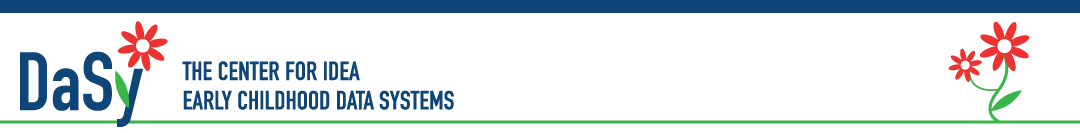 Workshop: Understanding and Effectively Engaging Stakeholders in Data Use (DaSy Framework)Activity: Using the DaSy Data System Framework as a Tool for Engaging Stakeholders in Data UseDIRECTIONS: Review each Element of Quality in relation to how you have engaged and/or plan to engage stakeholders in SSIP-related data use. For each element, discuss:Did you implement it in Phase I? If yes, how did you implement it?What worked and what didn’t work in Phase I?What will you do differently for Phase II?QUALITY INDICATOR SE1: Part C/619 state staff identify groups and individuals who are affected by the data system.QUALITY INDICATOR SE1: Part C/619 state staff identify groups and individuals who are affected by the data system.Elements of QualityDiscussion Notes on Engaging Stakeholders in Data Use Part C/619 state staff establish purposes for engaging stakeholders. Part C/619 state staff identify individuals to represent different types of stakeholder groups and that include diversity related to language, culture, and perspective.Part C/619 state staff articulate the expectations for stakeholder involvement, including the timeline for involvement, mechanisms for responding to requests for input, and the role of stakeholders in decision-making or advising. Part C/619 state staff periodically review stakeholder representation to ensure all relevant groups are included and participating.QUALITY INDICATOR SE2: Part C/619 state staff provide opportunities for stakeholders to give input about the data system.QUALITY INDICATOR SE2: Part C/619 state staff provide opportunities for stakeholders to give input about the data system.Elements of QualityDiscussion Notes on Engaging Stakeholders in Data Use Part C/ 619 state staff use multiple methods to maximize opportunities for stakeholder input.Part C/619 state staff provide information to provide input on the issues or decisions under consideration.Part C/619 state staff periodically review and revise the methods for gathering input from stakeholders.QUALITY INDICATOR SE3: Part C/619 state staff consider stakeholder input in decision-making and notify stakeholders of decisions made regarding the data system.QUALITY INDICATOR SE3: Part C/619 state staff consider stakeholder input in decision-making and notify stakeholders of decisions made regarding the data system.Elements of QualityDiscussion Notes on Engaging Stakeholders in Data Use Part C/619 state staff review stakeholder input to guide decision-making.Part C/619 state staff use multiple methods for communicating decisions to stakeholders in a timely manner.Part C/619 state staff periodically review and revise the methods used for communicating decisions.